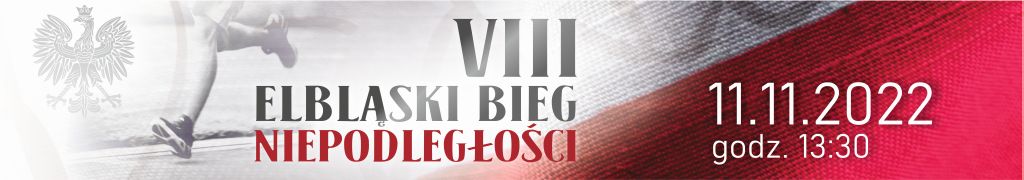 10 kmMscNrNazwiskoImięPłM płMiejscowośćKlubKatM kat1 okr2 okr3 okrCzas netto1188KUJAWSKIGRZEGORZM1PUCKLKS ZIEMI PUCKIEJ PUCKM 4000:10:25.5200:10:38.3200:10:44.7100:31:48.55227BŁAUTDAMIANM2OSTRÓDARUN GOKU TEAMM 2000:10:26.8900:10:45.9200:10:45.7800:31:58.593379TOMASZEWSKIMIŁOSZM3TORUŃM 3000:10:42.2400:10:48.4100:10:34.5600:32:05.214377TOMASZEWSKIMACIEJM4TORUŃM 30100:10:43.3100:10:40.9100:10:56.0100:32:20.235436GARBOWSKIKRZYSZTOFM5SZTUMLKS ZANTYR SZTUMM 30200:10:47.9900:11:21.4900:11:18.4800:33:27.966247MOSKALPAWEŁM6KURZĘTNIKKURZĘTNIK BIEGAM 20100:10:47.7400:11:27.1600:11:18.1900:33:33.097290POBŁOCKIPIOTRM7LĘBORKM 50100:11:20.9700:11:18.0400:10:56.9400:33:35.958266OŁOWSKIJAKUBM8WYDMINY#KRAM_FCM 30300:11:22.2800:11:18.8100:11:10.3700:33:51.469230MAŃKAERYKM9STARY DZIERZGOŃM 20200:11:21.6200:11:41.6900:11:21.2800:34:24.591050CZAJALESZEKM10STAROGARD GDAŃSKITRI STAROGARD GDAŃSKIM 40100:11:29.7000:11:37.3600:11:31.9200:34:38.9811155KLUGEKRZYSZTOFM11ELBLĄGKLUGETEAMM 30400:11:21.7600:11:43.9400:11:44.1900:34:49.8912300PRUSINOWSKIMICHAŁM12ELBLĄGM 20300:11:37.4800:11:53.0300:11:43.1500:35:13.6613333SEROCKIADAMM13ELBLAGDRUŻYNA PIERŚCIENIAM 40200:11:42.8000:11:52.3200:11:57.2600:35:32.3814253MRÓWKAMICHAŁM14GDAŃSKKL LECHIA GDAŃSKM 30500:11:51.6700:12:00.5100:12:01.4000:35:53.5815257NIEMYJSKABEATAK1STAROCINLKS ZANTYR SZTUMK 2000:11:59.2000:12:05.0000:11:57.7700:36:01.9716181KRUPIŃSKIBOGUMIŁM15OLSZTYNCWCRM 40300:12:01.8100:12:11.9700:12:17.4900:36:31.2717307RASZKOWSKIPIOTRM16GDAŃSKŚLĘZAK TEAMM 30600:12:31.2100:12:19.4200:11:47.7200:36:38.3518117JAKUBOWSKIMAREKM17PSZCZÓŁKISPRINT S.A.M 40400:12:20.6300:12:27.9600:11:53.3700:36:41.9619106GUZOWSKIDARIUSZM18CETYŃTALEX BORZYTUCHOMM 50200:11:56.1800:12:27.8100:12:18.2900:36:42.282075FELKASZYMONM19OSTRÓDAOSTRÓDA RUNNERSM 30700:11:57.9200:12:25.2800:12:24.8300:36:48.0321329SCHMIDTROBERTM20OSTRÓDAOSTRÓDA RUNNERSM 50300:12:07.5300:12:34.6800:12:14.1000:36:56.312273FEDANDOMINIKM21MORĄGM 20400:12:23.8900:12:28.1400:12:08.5000:37:00.5323169KOZAKIEWICZIRENEUSZM22KWIDZYNKWIDZYN BIEGAM 40500:12:20.3900:12:23.3100:12:23.4400:37:07.1424223MAKSYMOWICZKRZYSZTOFM23ELBLAGIRONBRO TEAMKARASM 20500:11:54.9000:12:48.2600:12:40.8100:37:23.972526BLOCHPRZEMYSŁAWM24CZERSKBIEGAJĄCE ŚLIWICEM 40600:12:06.4000:12:36.8200:12:44.4000:37:27.6226299PROCHNAKRZYSZTOFM25FROMBORKDRUŻYNA PIERŚCIENIAM 50400:12:29.0800:12:49.2700:12:51.6400:38:09.9927151KIEŁCZEWSKISZYMONM26ELBLĄGKORONA TEAMM 20600:12:15.0100:12:55.4900:13:21.4600:38:31.9628378TOMASZEWSKIMICHAŁM27GDAŃSKM 30800:12:37.3600:13:00.3100:12:58.4400:38:36.1129345SOBIERAJJAKUBM28GDAŃSKM 20700:12:13.4600:13:13.8900:13:12.3800:38:39.7330362SZAFRANBARTOSZM29GDAŃSKBRIGHT INVENTIONSM 20800:12:56.0200:12:54.5100:12:49.7300:38:40.2631320RYTLEWSKIMICHAŁM30ŚLIWICEBIEGAJĄCE ŚLIWICEM 40700:12:59.5700:12:59.7800:12:48.3700:38:47.7232444JASIUKJAROSŁAWM31ELBLĄGM 30900:12:44.7000:13:08.1000:13:13.6100:39:06.4133111HOPPERADOSŁAWM32ŚLIWICEBIEGAJĄCE ŚLIWICEM 20900:12:43.9300:13:16.5500:13:12.5800:39:13.0634184KRZESZEWSKIGRZEGORZM33ELBLĄGM 50500:12:48.1100:13:12.8600:13:15.2500:39:16.2235265OLSZEWSKIROMANM34ELBLĄGPLAWGO TEAMM 40800:12:38.1400:13:22.9700:13:16.5200:39:17.6336334SIKORAMARCINM35DZIERZGOŃDZIERZGOŃ TEAM/DKS POWIŚLE/KRAM FCM 40900:13:14.7300:13:20.8500:12:46.6200:39:22.2037354STASIEŁOWICZPATRYKM36ELBLĄGKORONA TEAMM 201000:12:14.0600:13:22.1400:13:59.8600:39:36.0638197KWIATKOWSKITOMASZM37NOWY DWÓR GDAŃSKIM 301000:13:28.5500:13:18.4500:12:58.6200:39:45.6239430WUDKOWSKIFILIPM38M 201100:12:38.4900:13:35.7500:13:33.5200:39:47.7640317RUCHLEWICZNATALIAK2SZTUMK 2000:12:48.7500:13:36.2000:13:26.7600:39:51.7141380TOMASZEWSKIWOJCIECHM39TORUŃTASMAN TEAMM 50600:12:54.8500:13:26.4700:13:38.9300:40:00.2542355STEFAŃSKIANDRZEJM40ELBLĄGMARATOŃCZYK. ELBLĄGM 60100:13:14.0800:13:24.7300:13:24.5400:40:03.3543248MOTOFAMARCINM41WĄBRZEŹNOSTART TEAM WĄBRZEŹNOM 401000:13:09.6800:13:38.7600:13:32.9600:40:21.4044291POGORZELSKIWOJCIECHM42NOWINKAWWW.CHWILAPAUZY.PLM 401100:13:17.3200:13:25.7000:13:45.0000:40:28.0245171KOZIARSKAANIAK3ELBLĄGK 3000:13:26.8000:13:43.8600:13:33.9200:40:44.5846292POKOJSKIANDRZEJM43BRANIEWOKLUB HDK PCK "KROPELKA"M 401200:13:01.0000:13:49.6300:13:54.8700:40:45.5047234MARNIKJANUSZM44PASŁĘKM 401300:13:15.2300:13:50.2300:13:42.5200:40:47.9848103GRUCHALSKIRAFAŁM45ELBLĄGPLAWGO TEAMM 401400:13:33.6600:13:45.4400:13:38.2800:40:57.3849207LEWANDOWSKIPIOTRM46ELBLĄGKORONA TEAMM 201200:12:32.7000:14:00.3300:14:28.3100:41:01.3450398WILAMOWSKIJACEKM47LIDZBARK WARMIŃSKITEAM KOPECM 50700:13:45.7600:13:44.8700:13:35.5700:41:06.2051232MAREKKAMILM48ELBLĄGM 401500:13:15.7000:13:50.0800:14:06.7100:41:12.4952275PAKIEŁAALICJAK4ELBLĄGK 20100:13:08.9800:14:04.2400:14:03.7500:41:16.9753142KAPAŁAPRZEMYSŁAWM49ELBLĄG43 B.L.P. W BRANIEWIE 4W-MBOTM 401600:13:42.1700:14:09.6700:13:37.7300:41:29.5754328SATKIEWICZPIOTRM50PASŁĘKM 201300:13:22.1400:14:30.5400:13:40.2400:41:32.9255381TOMCZYKRAFAŁM51GDAŃSKM 50800:13:49.5700:14:03.3100:13:43.5800:41:36.4656404WŁOSZCZYŃSKIMACIEJM52ELBLĄGM 301100:13:51.8800:14:03.4900:13:44.0100:41:39.3857450PAŁKOWSKAAGNIESZKAK5SWAROŻYNTEAM TAPFLOK 30100:13:46.8200:14:11.1700:13:46.7400:41:44.7358213ŁOWCZAKWIESŁAWM53ELBLĄGTEAM KARAŚ - ELBLĄGM 401700:13:33.1600:14:04.6700:14:14.9200:41:52.7559424KUŚNIEREKZUZANNAK6NOWY DWÓR GDAŃSKIK 20200:13:44.8800:14:11.8100:14:00.4800:41:57.1760186KUBICKIMARIUSZM54KLUCZBORKDOBRA FORMAM 401800:13:40.0400:14:21.3000:13:56.2500:41:57.5961445ŁANIKGRZEGORZM55ELBLĄGM 301200:13:48.3400:14:01.9200:14:02.4200:41:52.686224BIELENICABEATAK7WYDMINYANIA HALSKA COACHINGK 40100:13:46.5600:14:13.4400:13:58.1700:41:58.1763138JUROŁAJĆTOMASZM56LIPOWINA43 B.L.P. W BRANIEWIE 4W-MBOTM 50900:13:41.6700:14:09.5700:14:10.8500:42:02.0964159KOKŁOWSKIDANIELM57ELBLĄG43 B.L.P. W BRANIEWIE 4W-MBOTM 301300:14:21.7200:14:07.2700:13:29.1200:41:58.1165209LITWINPIOTRM58GDAŃSKM 501000:13:48.7300:14:39.6500:13:50.8900:42:19.2766206LEWANDOWSKIEMILM59ELBLĄGKORONA TEAMM 201400:12:47.2300:14:35.8600:15:08.6100:42:31.7067152KIERSKA-TOMCZYKSYLWIAK8GDAŃSKK 40200:13:52.2600:14:15.2100:14:26.8500:42:34.326872EWERTMARIUSZM60OSTRÓDAOSTRÓDA RUNNERS/NAJMOWICZ TRIATHLONM 401900:13:39.9500:14:23.6900:14:30.8700:42:34.516948CYRONBOGUMIŁM61ŚLIWICEBIEGAJĄCE ŚLIWICEM 501100:14:25.0500:14:11.7300:13:56.8500:42:33.6370158KOBYRAJANUSZM62ELBLĄGM 501200:14:26.1900:14:10.8200:14:02.3500:42:39.367149CZACHAROWSKIDOMINIKM63ELBLAGM 201500:14:15.5800:14:21.2500:14:05.1200:42:41.9572271OTŁOWSKIGRZEGORZM64ELBLĄGETT- ELBLĄG TRIATHLON TEAMM 301400:14:41.4200:14:13.1900:13:55.2100:42:49.8273173KOZŁOWSKIŁUKASZM65ELBLĄGSZYBKI MARIANM 402000:13:45.3600:14:38.4300:14:39.8900:43:03.6874189KUKUĆANNAK9ELBLĄGK 40300:14:14.2100:14:27.6500:14:19.3500:43:01.2175297POTRACRAFAŁ POTRACM66BRANIEWOM 301500:14:23.0000:14:14.2600:14:28.9800:43:06.247674FEDOROWSKIKONRADM67TORUŃSALON OPTYCZNY OKOWOKO ELBLĄGM 402100:14:34.5900:14:25.2500:14:06.1400:43:05.9877365SZCZEPAŃSKIPATRYKM68NARZYMM 301600:14:28.4500:14:39.1500:14:03.4500:43:11.0578278PASZKOKAMILM69DOBRE MIASTOM.S.B. „FINISZ MORĄG”M 301700:14:28.7900:14:23.9300:14:17.0200:43:09.7479440PRZESZEWICZADRIANM70ELBLĄGM 301800:14:10.2800:14:27.5900:14:43.2500:43:21.1280144KAROLEWSKAANNAK10WEJHEROWOKUJAWSCY RUNNERSK 40400:14:18.8900:14:34.4900:14:36.1000:43:29.4881127JAWORSKITOMASZM71ELBLĄGADVAM 402200:14:37.2700:14:45.7100:14:10.6200:43:33.608270DZIEDZIEWICZSEBASTIANM72ELBLĄG#SŁAWOMIR KAMIŃSKI FIZJOTERAPEUTA RUNNING TEAMM 201600:13:34.8300:14:35.8700:15:26.8800:43:37.5883421ZYZEKMARIUSZM73ELBLĄGM 501300:13:44.9400:15:00.1100:14:59.4800:43:44.538488GIERSZEWSKIWOJCIECHM74GDAŃSKM 501400:14:16.4600:14:33.1700:14:50.7400:43:40.3785244MIERZWAMACIEJM75GDAŃSKNIECO SZYBSIM 201700:14:40.1600:14:39.6600:14:19.5500:43:39.378613BARTCZAKJACEKM76ELBLĄGDUDYCZ RUNM 501500:14:43.3400:14:48.3200:14:16.5600:43:48.2287429BURZYKOWSKIANDRZEJM77ELBLĄGM 501600:14:43.2800:14:48.2300:14:23.3500:43:54.8688422PŁATKOWSKIMARCINM78ELBLĄGM 402300:14:43.9900:14:49.7600:14:31.6200:44:05.3789191KUROWSKIMICHAŁM79ELBLĄGGOLDEN TEAMM 301900:14:45.7500:14:49.2300:14:31.0700:44:06.0590130JEZIERSKIMICHAŁM80ELBLĄGM 302000:14:31.6300:14:52.4800:14:44.6900:44:08.8091105GRYNISPAWEŁM81ELBLĄGSP 14 ELBLĄGM 302100:14:32.7100:14:57.0800:14:42.1700:44:11.9692114JACHIMOWICZMICHAŁM82ELBLĄGDORADCY FINANSOWI ECFM 302200:14:44.0300:14:48.4100:14:32.9500:44:05.3993214ŁUDCZAKKRZYSZTOFM83GDAŃSKPARKRUN GDAŃSK- POŁUDNIEM 402400:14:44.0400:14:48.3800:14:41.8300:44:14.259454DANELSKAMONIKAK11OSTRÓDAOSTRÓDA RUNNERSK 30200:14:03.8700:15:13.8600:15:05.4500:44:23.1895289POBŁOCKABOŻENAK12LĘBORKUKS EKONOMIK MARATONCZYKK 50100:14:52.0200:14:50.9200:14:41.7500:44:24.699617BĄKKACPERM84ELBLĄGII L.O. Z ODDZIAŁAMI DWUJĘZYCZNYMI IM. KAZIMIERZA JAGIELLOŃCZYKA W ELBLĄGUM 201800:14:42.2900:14:51.5700:14:46.5500:44:20.419731BORKOWSKIJACEKM85OLSZTYNM 402500:14:38.0700:14:56.0500:14:46.4600:44:20.5898414ZAŁUCKIZBIGNIEWM86BIELNIK PIERWSZYTRIWISEM 60200:14:31.7000:15:03.3500:14:52.3200:44:27.3799210LIZAKWŁODZIMIERZM87ELBLĄGETT - ELBLĄG TRIATHLON TEAMM 501700:14:45.5600:14:50.6800:14:50.4300:44:26.67100313ROGOWSKISEBASTIANM88ELBLĄGM 201900:14:47.0500:14:57.1100:14:37.3800:44:21.54101298PROCEKDARIAK13ŚLIWICEBIEGAJĄCE ŚLIWICEK 30300:14:41.6000:14:52.7800:14:55.8700:44:30.25102294POPIELARZROBERTM89RYNARZEWOHIPIS TEAMM 501800:14:43.1900:14:54.0700:14:52.2500:44:29.51103395WĘGLARZDAMIANM90BARCZEWOBUT-BARCZEWO ULTRA TRAILM 302300:14:47.9600:14:42.7200:14:57.8800:44:28.56104216ŁUKOMSKIANDRZEJM91SZTUMLKS ZANTYR SZTUMM 60300:14:06.1000:14:57.9300:15:33.4300:44:37.46105225MALINOWSKITOMASZM92JEGŁOWNIKPLAWGOTEAMM 402600:14:43.8000:14:55.8300:14:53.8700:44:33.50106391WASIAKTOMASZM93ELBLĄGWANIEWSKI COACHINGM 302400:14:35.0200:15:04.8100:14:55.6300:44:35.46107239MAZUROMONIKAK14LIDZBARK WARMIŃSKI#ZALINIAMETY KLUB BIEGACZA LIDZBARK WARMIŃSKIK 30400:14:57.1800:14:52.6300:14:50.6300:44:40.44108264OLSZEWSKIMAREKM94LIDZBARK WARMIŃSKIM 402700:14:56.4300:14:51.7500:14:52.5600:44:40.74109335SIKORSKIARKADIUSZM95ELBLĄGPUŁK W.D.D.W. DYWIZJI PÓŁNOCNY-WSCHÓDM 402800:14:50.4200:15:02.1400:14:41.2900:44:33.85110156KŁOSIEWICZWOJCIECHM96ELBLĄGM 402900:14:17.8700:15:11.7000:15:08.1100:44:37.68111102GRUBECKIMARCINM97RACZKI ELBLĄSKIEDEPRESJA RACZKI ELBLĄSKIEM 403000:14:36.7900:14:47.6300:15:09.3400:44:33.76112372ŚWIATKOWSKIROBERTM98ELBLĄGNIE MA OCIERANKI !M 403100:14:44.5500:14:57.9600:14:52.6900:44:35.20113331SERAFINBARTŁOMIEJM99ELBLĄGM 403200:14:43.8100:14:51.8400:15:07.1100:44:42.76114254MURASZKOMICHAŁM100ELBLĄGII L.O. Z ODDZIAŁAMI DWUJĘZYCZNYMI IM. KAZIMIERZA JAGIELLOŃCZYKA W ELBLĄGUM 202000:14:46.3500:14:52.5500:15:08.3300:44:47.23115403WŁODARCZYKMARIUSZM101MORĄGZPD KACZKANM 403300:14:39.2100:15:03.9300:15:03.5700:44:46.7111676FILIPCZYKJOANNAK15OSTRÓDAOSTRÓDA RUNNERSK 50200:14:44.3800:14:53.2000:15:08.5600:44:46.14117203LEŚNIAKDANIELM102ELBLĄGM 403400:14:35.5400:14:56.2500:15:13.9100:44:45.70118176KRAŚNIEŃSKIKRZYSZTOFM103ELBLĄGTEAM KARAŚ - ELBLĄGM 302500:14:43.3800:14:53.4800:15:18.6700:44:55.53119420ZYGADŁOWICZTOMASZM104ELBLĄGPIECOBUDOWA ELBLĄGM 403500:14:36.8800:14:56.8000:15:21.2000:44:54.8812068DZIAWERMACIEJM105ELBLĄGM 302600:16:00.0400:14:47.0800:14:16.3800:45:03.50121104GRYNISKAMILAK16ELBLĄGTEAM KARAŚ ELBLĄGK 30500:14:45.1300:15:12.7500:15:16.7700:45:14.65122145KAROLIŃSKIWŁODZIMIERZM106BRANIEWOM 60400:14:36.7100:15:02.5500:15:39.7300:45:18.99123301PUCIŁOWSKIMAREKM107ELBLĄGKRAMM 302700:14:46.9300:15:34.7900:15:06.4500:45:28.17124241MELLERMARCINM108MALBORKMAŁE KOTKI PLM 302800:15:09.1800:15:42.9000:14:32.9600:45:25.04125249MOŻEJKODAWIDM109MORĄGM.S.B. „FINISZ MORĄG”M 202100:14:27.7300:15:17.7000:15:46.5300:45:31.9612658DENISARKADIUSZM110MALBORKMAŁE KOTKI PLM 302900:15:10.1000:15:42.6200:14:44.6900:45:37.4112781GAGJEWMATEUSZM111ELBLĄG43 B.L.P. W BRANIEWIE 4W-MBOTM 403600:14:42.6600:15:10.5400:15:49.3300:45:42.53128384TRZOSŁUKASZM112ELBLĄGM 303000:14:47.0600:15:26.3900:15:37.0400:45:50.4912953CZYŻAKKAMILM113ELBLĄGM 303100:14:46.4500:15:19.3500:15:44.3200:45:50.121303ADAMONISAGNIESZKAK17GDAŃSKK 30600:14:44.0700:15:45.7300:15:26.8500:45:56.65131175KRASOWSKIJANUSZM114ELBLĄGSP 11 W ELBLĄGUM 501900:15:45.7400:15:06.8800:14:51.2200:45:43.84132309RAULINRAFAŁM115ELBLĄGM 303200:15:21.0500:15:32.4500:15:24.0400:46:17.54133407WOLAKGRZEGORZM116OSTRÓDAOSTRÓDA RUNNERSM 303300:14:48.2900:15:26.9100:16:11.2300:46:26.43134347SOBOTOWSKIŁUKASZM117ELBLAG3:33 TEAMM 303400:15:26.7700:15:58.1500:14:59.2000:46:24.1213591GLAUBERTWERONIKAK18GLAUBERTKLUGETEAMK 20300:14:45.1400:15:40.9400:15:59.2200:46:25.30136140KAMIŃSKIPAWEŁM118ELBLĄGM 403700:14:50.9800:15:50.8400:15:57.2000:46:39.0213790GLAUBERTROBERTM119ELBLĄGGLAUBERT TEAMM 403800:15:33.6100:15:30.9200:15:31.1700:46:35.70138134JUREWICZADAMM120ELBLĄGDRUŻYNA PIERŚCIENIAM 403900:14:59.1700:16:02.2400:15:41.7000:46:43.11139220MADERAFILIPM121ELBLĄGM 303500:15:46.5300:15:49.2100:15:09.1600:46:44.90140396WICZYŃSKIKRZYSZTOFM122ANIOŁOWOM 502000:15:18.0300:15:44.3800:15:51.2700:46:53.68141308RATAJCZYKJACEKM123ELBLĄGM 404000:14:39.0100:15:44.8200:16:27.9900:46:51.82142375TOMASIKMARIUSZM124ELBLĄGM 303600:15:44.8700:15:45.7000:15:18.5400:46:49.11143350SOWIŃSKIPAWEŁM125ELBLĄGM 303700:14:08.1300:15:54.0800:16:52.3400:46:54.55144123JASIUTAPAWEŁM126WILCZĘTAM 404100:15:12.4900:15:37.3800:15:59.3500:46:49.22145418ZNAROWSKABOŻENAK19ELBLAGDRUŻYNA PIERŚCIENIAK 50300:15:36.3100:15:44.1600:15:42.0100:47:02.48146194KUSZOWSKIADAMM127MALBORKM 404200:15:16.0800:15:46.8200:15:55.2000:46:58.10147341SŁUPSKIDAMIANM128WARSZAWAM 202200:15:33.2300:16:10.4000:15:22.8100:47:06.44148293POPIELARCZYKROBERTM129GRONOWO GÓRNEM 502100:14:43.7700:16:30.6900:15:56.6900:47:11.1514989GLAUBERTJUSTYNAK20ELBLĄGGLAUBERT TEAMK 40500:15:38.7300:15:43.7500:15:45.1700:47:07.65150236MATLEWSKAMARZENAK21ELBLAGDRUŻYNA PIERŚCIENIAK 50400:15:39.2300:15:41.5800:15:46.5600:47:07.37151202LENZERDANIELM130ELBLĄGM 303800:15:27.8800:15:48.7200:15:50.8100:47:07.41152319RUTKOWSKIPIOTRM131ELBLĄGWWW.AROBRON.PLM 404300:15:19.4300:15:47.1200:16:11.5100:47:18.06153125JAŚNIEWSKIPRZEMYSŁAWM132ELBLĄG#PROJEKTSUPELBLAGM 404400:15:34.7100:15:58.8200:15:59.5500:47:33.08154287PIVAVAREVICHANDREIM133ELBLĄGPIVAVAREVICH TEAMM 303900:16:05.0600:15:42.3400:15:39.2200:47:26.62155199LATECKAMARTYNAK22ELBLĄGK 20400:15:15.1200:16:18.1200:16:08.1400:47:41.381564ADAMONISJEWGIENIJM134GDAŃSKM 304000:14:33.2800:16:49.3200:16:21.6900:47:44.29157150KĘPIŃSKISŁAWOMIRM135ELBLĄGSŁAWO TEAMM 502200:16:46.3500:15:45.5100:15:01.8000:47:33.66158339SKRZYPSKIPATRYCJUSZM136ELBLĄGM 404500:16:38.6900:15:51.8300:15:06.4800:47:37.00159387TYFERTKRZYSZTOFM137ELBLĄGM 404600:15:03.8800:16:12.4900:16:27.9400:47:44.31160119JANKOWSKITOMASZM138ELBLĄGTEAM KARAŚ - ELBLĄGM 404700:15:50.2200:16:27.8400:15:26.9600:47:45.02161215ŁUDCZAKSYLWIAK23GDAŃSKPARKRUN GDAŃSK- POŁUDNIEK 40600:15:29.2700:16:04.9300:16:12.0200:47:46.221622ADAMCZYKŁUKASZM139ELBLĄGM 202300:15:58.8900:15:46.5900:15:54.2100:47:39.69163360SUDOŁSŁAWOMIRM140ELBLĄGM 404800:16:42.6200:15:51.5400:15:10.0100:47:44.17164323SANGOWSKIANDRZEJM141TOLKMICKOM 502300:15:20.3000:16:16.8200:16:19.5700:47:56.69165116JAKSZEWICZSŁAWOMIRM142ELBLĄGM 404900:16:07.7100:15:45.8100:16:00.0000:47:53.52166129JEDLIŃSKIANDRZEJM143ELBLĄGKOCIAMBERKIM 304100:16:28.9700:16:04.2600:15:18.5700:47:51.80167408WOLAKMARCINM144ELBLĄGM 502400:15:34.8600:16:13.4200:16:06.3700:47:54.65168260OCICKIWIKTORM145ELBLAGM 304200:16:46.7900:16:05.2800:15:07.4600:47:59.53169251MROZIŃSKIADAMM146GDAŃSKIRON TEAMM 405000:15:47.7400:16:11.3300:16:03.3300:48:02.40170451KLAPKAPIOTRM147GDYNIAM 405100:15:08.1400:16:46.0600:16:21.1200:48:15.32171218MACKIEWICZMARIUSZM148DAWIDYM 405200:16:04.6300:16:32.2400:15:29.0700:48:05.9417236BRZEZIŃSKIPAWEŁM149ELBLĄGBRZOOZATEAMM 405300:16:45.1300:15:52.0600:15:36.9200:48:14.11173157KOBYŁECKAEWAK24ELBLĄGK 40700:15:51.1700:16:19.0800:16:19.5900:48:29.84174324SANGOWSKIJAKUBM150TOLKMICKOTECHNIKUM MECHANICZNEM 202400:15:19.2700:16:17.9400:16:54.1400:48:31.3517579FRĄCKOWSKIPATRYKM151TUCHOLABIEGAJĄCE ŚLIWICEM 202500:16:16.8600:16:18.2600:15:53.6900:48:28.811767AUGUSTYŃCZYKWIESŁAWM152WILCZĘTAM 502500:15:34.4100:16:26.1400:16:29.2000:48:29.75177282PAWŁOWSKIKRZYSZTOFM153ELBLĄGTEAM NIGDY SIĘ NIE PODDAWAJM 405400:16:15.3100:15:55.0400:16:15.1000:48:25.45178195KUTERNOWSKIIRENEUSZM154ELBLĄGM 405500:16:07.7000:16:13.1000:16:08.8000:48:29.6017960DOBROŁOWICZAGATAK25WARSZAWAK 30700:16:22.6000:16:16.8200:15:44.7300:48:24.15180346SOBIERAJPIOTRM155OSTRÓDAOSTRÓDA RUNNERSM 405600:16:32.7700:16:17.8300:15:43.6900:48:34.29181367SZEWCZUNANNAK26DZIERZGOŃK 20500:15:53.5800:16:39.3200:16:11.8600:48:44.76182311RIDINGERMICHAŁM156ELBLĄGM 304300:16:17.3700:16:23.9000:15:59.3800:48:40.6518366DYASKRZYSZTOFM157ELBLĄGM 405700:16:18.7600:16:23.4500:16:01.4900:48:43.70184353STANKIEWICZPIOTRM158ELBLĄG#BKKSEM 405800:15:52.2300:16:39.1300:16:15.7000:48:47.06185198LAHNEWELINAK27ELBLĄGK 30800:16:25.4900:16:21.5800:16:01.9200:48:48.99186219MAĆKOWIAKTOMASZM159ELBLĄGTEAM KARAŚ - ELBLĄGM 304400:16:47.6100:16:35.1100:15:30.4100:48:53.1318761DOBRZENIECKIDAMIANM160ELBLĄGM 304500:15:44.9700:16:19.4200:16:47.6200:48:52.01188122JASIŃSKIDAMIANM161ELBLĄGM 304600:16:48.3500:16:34.9800:15:33.2800:48:56.611891WALĘDZIKMARCINM162ELBLĄG#BIEDRIONTOURM 304700:16:08.6300:16:19.6600:16:31.6900:48:59.9819096GOSTKOWSKIREMIGIUSZM163ELBLĄGM 405900:16:47.8300:16:35.2800:15:37.9600:49:01.07191137JUREWICZTOMASZM164PASŁĘKM 502600:16:07.0200:16:30.5700:16:30.4000:49:07.99192373ŚWIDERSKIJANM165PASŁĘKPLAWGOTEAMM 502700:16:45.6900:16:33.7800:15:54.1500:49:13.62193348SOCHALRADOSŁAWM166ELBLĄGM 406000:16:40.7000:16:38.1200:15:55.5400:49:14.3619445CHOROMAŃSKIPAWEŁM167ELBLĄGM 304800:14:47.9400:16:39.9000:17:52.3700:49:20.21195182KRYSZCZUKPIOTRM168PASŁĘK43 B.L.P. W BRANIEWIE 4W-MBOTM 304900:16:02.9600:16:45.3100:16:30.5400:49:18.81196276TOMASZEWICZPIOTRM169ELBLĄGTEAM KARAŚ - ELBLĄGM 502800:16:42.2800:16:29.1400:16:11.3100:49:22.73197BRAKDANYHCHM170FM 406100:16:42.2800:16:29.1400:16:11.3100:49:22.73198426BAŁABANŁUKASZM171KROSNOM 305000:16:45.9900:16:33.2100:16:00.4100:49:19.6119933BORZEJEWICZMICHAŁM172JEGŁOWNIKM 305100:15:39.4300:16:54.4300:16:50.4600:49:24.32200235PADUCHKONRADM173GDAŃSKM 202600:16:20.9600:16:27.4400:16:39.3400:49:27.74201406WOJTCZAKRAFAŁM174ELBLĄGM 305200:16:41.2100:16:37.0000:16:15.5200:49:33.73202316RÓŻALSKAALEKSANDRAK28ELBLĄGETT- ELBLĄG TRIATHLON TEAMK 40800:16:21.2500:16:35.0500:16:40.2700:49:36.57203393WĄDOŁOWSKISŁAWOMIRM175BRANIEWO9 BBK PANC. WOJSKOWA STRAŻ POŻARNAM 406200:15:51.7200:16:39.8000:16:59.1600:49:30.68204193KUSOWSKIMAREKM176ELBLĄGSIEMENS ENERGY RUNNING TEAMM 502900:16:46.0200:16:36.0500:16:11.5500:49:33.62205349SOŁOWIEJMAGDALENAK29ELBLĄGTEAM KARAŚ - ELBLĄGK 40900:16:48.0200:16:34.6900:16:18.2000:49:40.91206141KAMIŃSKISŁAWOMIRM177ELBLĄG#SŁAWOMIR KAMIŃSKI FIZJOTERAPEUTA RUNNING TEAMM 305300:16:48.8500:16:33.3200:16:16.6400:49:38.8120747CICHOWSKIMARCINM178ELBLĄGM 406300:16:47.6400:16:35.8500:16:16.2300:49:39.72208342SMOLAREKROBERTM179ELBLĄGM 406400:14:53.6700:17:15.4200:17:42.6000:49:51.69209419ZOMMERMARCINM180PASIEKIM 305400:14:57.3900:17:40.5800:17:11.8200:49:49.79210165KOTULSKAADAK30ELBLĄGK 20600:16:42.0900:16:37.5600:16:25.1100:49:44.76211124JAŚKIEWICZMICHAŁM181ELBLĄGFEDERACJA NINJUTSU GENBUKAN (RYUGAN DOJO ELBLĄG)M 406500:15:58.0300:16:58.3900:16:51.0100:49:47.43212437STANISZEWSKIPAWEŁM182ELBLĄGM 305500:15:47.5800:16:50.3300:17:16.2200:49:54.13213153KLIKSRAFAŁM183ELBLĄGM 202700:16:48.9200:16:49.6000:16:09.4000:49:47.92214303RADOMSKIMIROSŁAWM184ELBLĄGM 60500:15:43.6400:17:06.0000:17:17.7200:50:07.3621515BARTNICKIWOJCIECHM185ELBLĄGTEAM KARAŚ - ELBLĄGM 503000:16:48.7100:16:34.2400:16:38.1600:50:01.11216409WOLIŃSKIROBERTM186ELBLĄGM 406600:16:17.7300:17:03.4200:16:49.5200:50:10.67217252MROZOWSKIADAMM187KWIDZYNKWIDZYN BIEGAM 406700:16:37.1400:16:42.1600:16:44.3800:50:03.68218208LIKSZOPAWEŁM188OLSZTYNM 305600:16:51.0400:16:48.4300:16:29.6800:50:09.15219401WIŚNIEWSKIRAFAŁM189ELBLĄGM 406800:16:41.0700:16:36.5500:16:53.2000:50:10.8222023BIELAWSKIMACIEJM190ELBLĄGM 202800:16:45.3100:16:36.2700:16:56.8100:50:18.39221386TURCZAKJAKUBM191ELBLĄGM 202900:14:50.3500:18:22.1900:17:17.8700:50:30.41222168KOZACZUKJANM192WIÓREKM 60600:16:48.8000:16:49.0200:16:54.1100:50:31.93223447KUREKWOJCIECHM193ELBLĄGM 406900:16:51.2600:16:50.7400:16:47.0800:50:29.08224390WALASGRZEGORZM194ELBLĄGM 407000:17:18.2100:16:57.3100:16:15.6200:50:31.1422562DOMERACKIKRZYSZTOFM195ELBLĄGM 305700:16:24.4100:17:04.4800:17:09.1300:50:38.02226415ZBARASZEWSKIBARTOSZM196ELBLĄGM 407100:16:41.7400:16:40.7900:17:15.9900:50:38.52227448KUŁAKOWSKIRAFAŁM197OSTRÓDAM 203000:16:45.6900:16:42.0100:17:16.1200:50:43.82228405WOJNAROWICZZDZISLAWM198ELBLAGM 503100:16:33.1300:17:04.6500:16:47.5800:50:25.362296ANTOSIKDMITRIJM199GDAŃSKTRANSFORMERSM 305800:16:21.9800:17:14.5300:17:29.7900:51:06.30230196KWASMARIUSZM200ELBLAGM 503200:16:49.5300:17:06.7600:16:53.2300:50:49.52231270OSIŃSKITOMASZM201MALBORKM 503300:19:54.1800:15:30.3200:15:18.3900:50:42.89232314ROGOWSKITOMASZM202ELBLĄGM 407200:16:49.0000:16:50.5200:17:16.5700:50:56.09233397WIELGOSZTOMASZM203PASŁĘKM 407300:17:13.2900:17:11.0500:16:34.7700:50:59.11234369SZEWCZYKRADOSŁAWM204ELBLĄGM 407400:17:14.0300:17:06.7900:16:38.6200:50:59.44235449ŚLĘZAKADAMM205ELBLĄGM 305900:16:04.0900:17:22.2300:17:59.5000:51:25.82236178KRÓLIKJACEKM206PASŁĘK43 B.L.P. W BRANIEWIEM 407500:18:28.5800:17:13.0100:15:29.6600:51:11.2523740CABANKRZYSZTOFM207ELBLĄGTEAM NIGDY SIĘ NIE PODDAWAJM 306000:16:51.9000:17:24.3600:16:53.6500:51:09.91238256NESTOROWICZGRZEGORZM208ELBLAGACTIVITY SPORT ELBLĄGM 203100:17:58.4600:17:11.4900:16:00.5900:51:10.54239410WOŁKOWICZADAMM209ELBLĄGDRUŻYNA AM 407600:16:12.5300:17:13.7600:17:50.1100:51:16.40240217MACIJEWICZMACIEJM210NOWOTKIM 203200:16:42.1100:17:27.5900:17:36.7000:51:46.4024164DUCHERLONGINM211MORĄGM.S.B. „FINISZ MORĄG”M 60700:17:45.8900:17:29.8700:16:31.2600:51:47.02242371ŚRUTKOWSKISYLWESTERM212SZTUMM 306100:16:34.4700:18:11.2400:17:10.6600:51:56.3724334BRACZKOWSKIRADOSŁAWM213ELBLĄGTEAM KARAŚ - ELBLĄGM 407700:17:19.4000:17:32.4900:16:59.4100:51:51.30244250MOŻEJKOMAREKM214MORĄGM.S.B. „FINISZ MORĄG”M 407800:16:50.8000:17:12.0100:17:50.5800:51:53.3924521BIELAWSKIBARTŁOMIEJM215ELBLĄGM 306200:18:18.1100:17:43.2400:16:03.2700:52:04.62246146KAROLKIEWICZBARBARAK31ELBLĄGTT FURNITURE-MEBLE NA WYMIARK 401000:17:01.5700:17:30.2100:17:17.8600:51:49.64247427BŁASZKIEWICZTOMASZM216ELBLĄGM 407900:17:43.2300:17:03.3200:17:05.4300:51:51.98248204LEŚNIEWSKIJANM217ELBLĄGEL-AKTYWNIM 70+100:17:10.6600:17:26.7500:17:22.7200:52:00.13249370SZTUROMARTAK32BRANIEWOK 20700:17:06.1600:17:31.7400:17:20.4000:51:58.30250149KAZIMIERCZAKPATRYKM218FROMBORKM 203300:17:01.8100:17:37.7300:17:19.9000:51:59.44251356STOLARZMIECZYSŁAWM219ELBLĄGTEAM KARAŚ - ELBLĄGM 60800:17:47.8700:17:24.8600:16:58.7600:52:11.49252179KRÓLIKOWSKIADAMM220ELBLĄGM 408000:17:40.5100:17:18.5400:17:09.4500:52:08.50253229MANELSKAJOANNAK33ELBLĄGK 30900:17:17.0500:17:49.4500:17:32.5200:52:39.02254340SŁAWIŃSKIPRZEMYSŁAWM221ELBLĄGM 306300:16:30.4800:18:20.4500:17:59.3500:52:50.28255190KURKIEWICZDOMINIKM222ELBLĄGM 306400:17:50.4700:17:23.2100:17:35.6000:52:49.28256310RESZKAZYGFRYDM223ELBLĄGM 70+200:16:48.2200:18:02.0900:18:19.7700:53:10.08257332SEROCKABASIAK34NOWY DWÓR GDAŃSKICSS SZAFAK 301000:18:06.7100:17:47.7400:16:59.0500:52:53.5025837BRZOZOWSKIGRZEGORZM224ELBLĄGM 408100:18:04.5900:18:03.0200:16:47.6500:52:55.26259363SZALAIMATEM225BUDAPESTM 306500:17:52.5800:17:40.2900:17:24.3900:52:57.26260263OLSZEWSKAAGNIESZKAK35BARCZEWOBARCZEWOULTRATRAILK 401100:17:56.2400:17:46.1400:17:21.6300:53:04.01261306RASZKOWSKAEMILIAK36GDANSKŚLĘZAK TEAMK 301100:18:07.8200:17:53.5700:17:03.2800:53:04.67262274PAJEK-SIELICKAAGNIESZKAK37ELBLĄG#BKKSEK 401200:17:55.8500:17:46.2800:17:23.5600:53:05.69263326SARNOWSKIPIOTRM226NOWINAM 503400:17:05.8700:18:15.9600:17:46.4700:53:08.30264358STULCZEWSKIANDRZEJM227BRANIEWOROZBIEGANE BRANIEWOM 503500:17:44.8100:17:41.1700:17:38.5400:53:04.5226587GIBASSŁAWOMIRM228ELBLÀGBAŻANTNWELBLĄGM 408200:17:00.4200:18:45.5000:17:44.9400:53:30.86266259NOWOCINTOMASZM229ELBLAGM 408300:17:48.8600:18:03.0800:17:27.7300:53:19.6726725BIENIEKDOMINIKM230ELBLĄGM 408400:18:05.0900:17:45.9900:17:21.5600:53:12.64268318RUTKOWSKIDAWIDM231ELBLĄGM 306600:17:46.0200:17:49.6700:17:27.9300:53:03.6226995GORCZYCAANNAK38BRANIEWOK 401300:17:46.2200:17:54.2100:17:37.6100:53:18.04270238MAZUREKANTONIM232ELBLĄGUKS KONTRA ELBLĄGM 306700:17:54.9200:17:50.5100:17:50.6400:53:36.0727159DĘBCZYŃSKAOLIWIAK39ELBLĄGUKS KONTRA ELBLĄGK 20800:17:54.0100:17:51.8200:17:50.7100:53:36.54272412ZAJĄCBARTOSZM233KIERZLINYM 306800:17:48.9100:17:43.8100:17:59.7200:53:32.44273154KLIMEKPIOTRM234ELBLĄGM 203400:17:51.4600:17:55.3400:17:47.6200:53:34.4227429BŁOCHPIOTRM235ELBLĄGM 203500:17:50.9100:18:06.3200:17:49.4100:53:46.64275288PŁONKAJANM236ELBLĄGM 60900:17:53.5000:18:01.1500:18:04.4200:53:59.07276338SKRZYPECKIJACEKM237ELBLĄGGREEN ARROWM 408500:16:51.6000:18:17.4800:18:52.1500:54:01.23277337SKRZYPECKAWIKTORIAK40ELBLĄGGREEN ARROWK 20900:16:51.6700:18:17.5300:18:52.1700:54:01.37278277PAŃKAMARCINM238ELBLĄGM 306900:16:56.8100:18:11.6000:18:53.6000:54:02.01279302RADELCZUKMICHAŁM239ELBLĄGM 307000:17:08.0700:17:53.7200:18:59.4500:54:01.24280243MIERZWADARIUSZM240ELBLĄGNIECO SZYBSIM 503600:17:36.8900:18:07.0400:18:17.3900:54:01.3228156DĄBROWSKIJAKUBM241ELBLĄGM 307100:17:41.9700:18:18.7800:18:09.2400:54:09.99282187KUCZORAARTURM242TCZEWBIEGAJĄCY TCZEWM 408600:18:29.7600:17:53.0400:17:38.4600:54:01.26283267ONYSZCZUKGRZEGORZM243ELBLĄGM 307200:16:45.8800:18:23.5800:18:56.5900:54:06.05284330SENDERANDRZEJM244SMUGIM 503700:18:06.6100:18:24.6500:17:49.2600:54:20.52285351SPARZAKTOMASZM245ELBLĄGM 307300:16:51.6200:18:00.7600:19:35.2200:54:27.60286336SKOWROŃSKAMONIKAK41SUCHACZ43 B.L.P. W BRANIEWIEK 201000:17:43.7700:18:41.0500:18:03.3200:54:28.142878BACHEWICZKRZYSZTOFM246ELBLĄGM 307400:16:57.2700:19:01.6700:18:39.6400:54:38.5828852CZARNOMSKIIRENEUSZM247STARE POLEM 408700:18:24.0000:18:21.6600:17:46.4100:54:32.07289368SZEWCZUNMAŁGORZATAK42DZIERZGOŃK 50500:17:54.4300:18:43.0700:17:59.8200:54:37.32290166KOTYZAMARTAK43SZROPYK 301200:18:18.5800:18:23.4200:18:10.5300:54:52.5329142CENDLEWSKIJACEKM248ELBLĄGPUŁK W.D.D.W. DYWIZJI PÓŁNOCNY-WSCHÓDM 408800:17:19.2700:18:14.2000:19:08.9000:54:42.37292246MIKICKABEATAK44ELBLĄGK 201100:18:08.4800:18:31.2900:17:53.1300:54:32.90293101GRĘDZISZEWSKIWALDEMARM249MORĄGM 601000:17:52.9500:18:18.5000:18:38.7200:54:50.17294394WESOLOWSKIKRYSTIANM250ELBLAGM 408900:17:40.9200:18:30.4100:18:42.0800:54:53.4129516BARTNIKOWSKISTANISŁAWM251ELBLĄGM 503800:18:09.0700:18:21.8700:18:15.3100:54:46.2529693GODZIŃSKIPAWEŁM252MILEJEWOBAŻANTNWELBLĄGM 409000:19:25.7100:18:19.9000:17:00.2000:54:45.81297374TALEWICZWERONIKAK45ELBLAG#SŁAWOMIR KAMIŃSKI FIZJOTERAPEUTA RUNNING TEAMK 301300:17:41.3300:18:49.3600:18:35.1600:55:05.85298388WALARTUR WALM253OSTRÓDAOSTRÓDA RUNNERSM 409100:18:16.4900:18:39.1600:18:13.2500:55:08.9029992GODZIŃSKADOROTAK46MILEJEWOBAŻANTNWELBLĄGK 401400:19:25.5700:18:21.0400:17:07.0800:54:53.69300434MAZURJAROSŁAWM254M 503900:18:08.2000:18:25.1800:18:28.9700:55:02.35301177KRAWCZYŃSKIMARIUSZM255ELBLĄGM 307500:19:26.8000:17:33.3600:17:46.9000:54:47.0630211BARAŃSKIARTURM256ELBLĄGM 203600:18:15.1500:18:45.9800:17:57.6700:54:58.8030371DZIKADAMM257ELBLĄGCSS SZAFAM 203700:17:13.9800:18:21.1500:19:25.6400:55:00.773049BACHIRRAFAŁM258ELBLĄGM 307600:18:06.6500:18:28.6300:18:29.4700:55:04.7530582GALUSZEWSKIMAREKM259ELBLĄGM 504000:16:44.8700:18:07.3100:20:19.9000:55:12.08306389WALASGABRIELM260ELBLĄGFASOLA I SPÓŁKAM 203800:19:35.0900:18:45.6800:16:47.2700:55:08.04307121JASIŃSKIADRIANM261ELBLAGM 203900:19:33.9400:18:44.9000:16:47.5800:55:06.42308382TROCHOWSKIMARCINM262ELBLĄGM 307700:19:35.0200:18:45.5200:16:48.7100:55:09.25309148KARPIUKPAWEŁM263ELBLĄGM 409200:18:24.1300:18:23.7200:18:22.7500:55:10.60310315ROMAŃCZUKPAULINAK47ELBLĄGK 301400:18:02.2400:18:36.8700:18:43.8400:55:22.95311131JEZIORSKIROBERTM264ELBLĄGAUTOSM 409300:17:50.6300:19:02.2400:18:36.1700:55:29.04312126JATKOWSKIŁUKASZM265ELBLĄGM 307800:16:59.3000:18:54.9400:19:22.3300:55:16.57313261OLKOWSKAANNAK48ELBLĄG#SŁAWOMIR KAMIŃSKI FIZJOTERAPEUTA RUNNING TEAMK 401500:19:20.2800:18:09.4000:17:45.9000:55:15.58314242MICHAŁOWSKASYLWIAK49ELBLĄGK 401600:18:34.2000:18:16.8200:18:27.8400:55:18.8631598GRACZYKEMILIAK50ELBLĄGK 301500:18:16.7800:18:22.9100:18:42.3400:55:22.03316108HEJMEJSEBASTIANM266ELBLĄGM 409400:18:39.2900:18:51.9000:17:55.2800:55:26.47317268ORŁOWSKAPAULINAK51MORĄGM.S.B. „FINISZ MORĄG”K 301600:17:46.4100:18:19.0900:19:31.8800:55:37.3831818BENDYKELŻBIETAK52ELBLĄGK 50600:18:39.5700:18:31.7700:18:19.0400:55:30.38319383TRZCIŃSKIPAWEŁM267ELBLĄGM 204000:18:08.1800:18:28.2500:18:59.1100:55:35.54320163KORZENIEWSKAAGNIESZKAK53ELBLAGK 60+100:18:46.4100:18:10.5400:19:01.0000:55:57.95321112IŁOWSKAEMILIA K54ELBLĄGK 301700:18:31.8900:18:41.7400:18:25.6200:55:39.25322435WIKTORUKMICHAŁM268ELBLĄGM 307900:18:23.5800:18:36.5300:18:37.6800:55:37.79323413ZALEWSKIDAMIANM269ELBLĄGM 204100:17:49.6900:18:38.5100:19:16.6900:55:44.89324357STRACHMARTINM270ELBLAGM 308000:18:16.8900:19:11.0700:18:43.0600:56:11.02325439SMALADAMM271ELBLĄGM 409500:22:05.0000:16:33.0400:17:39.6100:56:17.65326411WÓJCIKKATARZYNA K55MILEJEWOK 301800:17:37.2200:19:52.4200:18:42.5300:56:12.17327343SOBCZAKGRZEGORZM272ELBLĄGURZĄD MIEJSKI W ELBLĄGUM 409600:19:03.3800:18:40.1200:18:19.3800:56:02.88328128JAŻDŻYŃSKAIZABELAK56ELBLĄGA.N.S. W ELBLĄGUK 50700:18:00.5500:18:55.2100:19:31.8200:56:27.58329183KRYVORUCHKOARTURM273ELBLĄGTRANSFORMERSM 308100:17:28.6900:19:12.6200:19:50.0400:56:31.35330304RAPACKAMONIKAK57PASŁĘK43 B.L.P. W BRANIEWIEK 401700:18:30.8600:18:55.5600:18:57.6900:56:24.11331305RAPACKIGRZEGORZM274PASŁĘK43 B.L.P. W BRANIEWIEM 409700:18:30.8100:18:54.8600:18:58.4300:56:24.10332286PIETRZAKMACIEJM275GRONOWO GÓRNEURZĄD MIEJSKI W ELBLĄGUM 409800:18:11.6700:18:47.9500:19:15.1800:56:14.80333327SARWIŃSKIJACEKM276PASŁĘK43 B.L.P. W BRANIEWIE 4W-MBOTM 308200:19:25.5800:19:06.5900:17:41.4500:56:13.6233485GDULAROMANM277GRONOWO ELBLĄSKIEM 504100:19:40.8900:18:51.5100:17:50.6100:56:23.01335352STANKIEWICZADAMM278ELBLĄGM 308300:18:03.5400:18:41.7500:19:57.4300:56:42.72336136JUREWICZPAWEŁM279ELBLĄGM 308400:19:09.5800:19:02.9200:18:27.8500:56:40.35337322SAMBORELŻBIETAK58ELBLĄGGRUPA OPEN BALANCE HTT ELBLĄGK 50800:19:20.0600:18:43.2600:18:37.2700:56:40.59338438POGORZELSKISŁAWOMIRM280ELBLĄGM 504200:18:05.9000:19:09.7900:19:36.2800:56:51.97339312ROGALAMATEUSZM281ELBLĄGRKS HUWDUM 204200:17:50.0000:18:56.4300:20:14.9500:57:01.38340361SYPIAŃSKIŁUKASZM282ELBLĄGM 308500:19:04.1300:19:00.8600:18:57.8000:57:02.79341283PIASKOWSKITOMASZM283ELBLĄGM 409900:18:43.5100:19:24.5900:18:48.5700:56:56.67342113JABŁOŃSKIJAKUBM284ELBLĄGTEAM KARAŚ - ELBLĄGM 4010000:18:28.5300:19:07.4400:19:21.0800:56:57.05343201LENARTKRZYSZTOFM285TOLKMICKOM 308600:19:12.1100:19:15.7600:18:35.9100:57:03.7834439BUREĆADAMM286ELBLĄGM 4010100:18:23.6800:19:05.8600:19:42.9100:57:12.45345392WAŚKOŁUKASZM287ELBLĄGMND-NEM 308700:18:20.0100:19:44.8900:19:08.9300:57:13.83346258NOWAKOWSKIBARTOSZM288ELBLĄGM 308800:19:46.1300:19:45.1400:18:02.2400:57:33.5134710BAKALARZJAROSŁAWM289ELBLĄGORZEŁ ELBLĄGM 601100:19:16.3100:19:15.0500:19:04.3400:57:35.70348240MAZUROWSKAPATRYCJAK59ELBLĄGURZĄD MIEJSKI W ELBLĄGUK 301900:18:18.7700:19:22.2300:20:03.5300:57:44.53349139KALITAMIROSŁAWM290ELBLĄGM 601200:18:43.3800:19:23.6200:19:45.4500:57:52.45350100GRĄDZIELMICHAŁM291ELBLĄGM 4010200:18:24.1600:19:55.4200:19:34.3000:57:53.88351425KOWALCZYKJAROSŁAWM292ELBLĄGM 4010300:19:54.5600:19:22.7500:18:55.2400:58:12.55352222MAKOWSKIMARCINM293ELBLĄGM 4010400:19:00.9400:19:34.5400:19:43.0200:58:18.50353321SADOWSKIPIOTRM294ELBLĄGM 308900:18:35.0000:18:27.2100:21:43.0000:58:45.21354160KOŁODZIEJCZYKPIOTRM295JANOWOM 309000:19:26.7500:20:18.1200:18:56.0300:58:40.9035565DUDEKJUSTYNAK60ELBLĄGK 401800:19:25.2600:20:14.1500:19:01.4600:58:40.873565ALICKIGRZEGORZM296ELBLĄGM 4010500:19:49.2000:20:13.1100:18:54.2800:58:56.59357118JANIKDOROTAK61ELBLĄGAKADEMIA NAUK STOSOWANYCH W ELBLĄGU - BIBLIOTEKA K 401900:19:40.5800:20:22.0500:19:21.1900:59:23.82358200LECHRAFAŁM297MAŁDYTYM 309100:19:43.4200:20:18.2100:19:25.6800:59:27.31359364SZARKOEZBIETA MARIOLALK62ELBLĄGK 60+200:19:50.2200:20:13.4800:19:24.8400:59:28.5436099GRADZINSKIWOJCIECHM298ELBLĄGM 4010600:19:49.7800:20:12.8000:19:34.1700:59:36.7536122BIELAWSKIŁUKASZM299ELBLĄGM 309200:19:47.6100:20:06.3700:19:44.5800:59:38.5636243CHERVAKOUMAKSIMM300ELBLĄGM 309300:18:57.2600:19:59.9100:20:52.3000:59:49.4736344CHERVAKOVAVOLHAK63ELBLĄGK 302000:18:57.0900:20:00.5700:20:52.6400:59:50.30364279PATLEWICZKAROLINAK64KROSNOK 201200:19:35.0100:19:50.7000:20:19.5200:59:45.23365120JARZĘBIŃSKIDANIELM301ELBLĄGAKADEMIA MARYNARKI WOJENNEJM 204300:19:35.0300:19:50.9600:20:19.6500:59:45.64366192KURYŁODARIUSZM302ELBLĄGM 309400:16:37.5700:18:57.4400:24:24.8200:59:59.8336738BUCZYŃSKIBARTŁOMIEJM303ELBLĄGM 204400:19:50.4100:20:15.5100:19:43.4000:59:49.3236867DZIAŁOWSKASYLWIAK65ELBLĄGK 201300:19:50.8900:20:15.4900:19:43.7700:59:50.15369170KOZIARKAROLINAK66ELBLĄGK 302100:19:57.2500:20:04.9700:20:11.1401:00:13.36370285PIETRUSZYŃSKIJANUSZM304ELBLĄGPODSUMOWANIE TYGODNIA NA TWITTER SPACESM 4010700:19:20.6000:19:57.6400:20:59.1801:00:17.42371416ZIELIŃSKAMARTYNAK67ELBLĄGK 302200:19:45.8700:20:18.4600:20:13.2101:00:17.54372417ZIELIŃSKIPAWEŁM305ELBLĄGM 309500:19:45.6000:20:19.5800:20:13.5901:00:18.77373423MICKIEWICZEWAK68ELBLĄGK 402000:19:51.6100:20:12.9600:20:18.6201:00:23.1937414BARTNICKAANETTAK69ELBLĄGTEAM KARAŚ ELBLĄGK 402100:19:50.9000:20:12.6500:20:20.1701:00:23.72375174KRASOWSKADANUTAK70ELBLĄGSP 18 ELBLĄGK 50900:20:03.8400:20:14.4700:20:19.4101:00:37.72376446NADOLSKIMACIEJM306ELBLĄGM 4010800:19:16.4400:19:58.7400:21:18.1801:00:33.36377344SOBIERAJEWAK71GDANSKK 501000:20:23.0600:00:19.0000:40:09.0801:00:51.14378255NADACHEWICZSTANISŁAWM307ELBLĄGM 601300:19:52.2000:20:37.3900:20:38.8301:01:08.4237969DZIĄBKOWSKIMARCINM308MARIANKAM 4010900:19:55.7700:20:03.3100:20:52.7701:00:51.85380115JAGUCKIKRZYSZTOFM309ELBLAGM 309600:20:32.8700:19:02.7500:21:19.0301:00:54.6538128BŁAŻEWICZMARCINM310ELBLĄGM 309700:20:10.4000:20:57.1500:20:13.5101:01:21.0638277FILIPÓWTADEUSZM311LĘBORK NIEZRZESZONYM 70+300:19:16.5500:21:23.6800:21:26.9201:02:07.15383273PADUCHDARIUSZM312ELBLĄGM 4011000:21:06.4700:20:48.5700:19:54.4601:01:49.50384245MIESZANEKKRZYSZTOFM313ELBLĄGM 4011100:20:34.6000:20:49.8300:20:30.5501:01:54.98385399WILMAŃSKIPIOTRM314ELBLĄG#SZACUNEKDLASEDZIOW #ZOSTANSEDZIAM 204500:19:49.9700:20:19.2600:21:53.0401:02:02.27386262OLKOWSKIKRZYSZTOFM315ELBLĄG#SŁAWOMIR KAMIŃSKI FIZJOTERAPEUTA RUNNING TEAMM 4011200:19:27.6900:20:39.4600:22:11.8501:02:19.00387224MALECKIMATEUSZM316ELBLĄGCSS SZAFAM 309800:20:12.5200:21:02.5500:21:20.8001:02:35.87388295POROŻYŃSKAANNAK72ELBLĄGAKADEMIA NAUK STOSOWANYCH W ELBLĄGU - BIBLIOTEKA K 402200:20:27.1500:21:18.0300:21:00.8201:02:46.00389296POROŻYŃSKIPIOTRK73ELBLĄGAKADEMIA NAUK STOSOWANYCH W ELBLĄGUK 402300:20:28.1700:21:17.9500:20:59.8801:02:46.0039030BORISANETAK74ELBLĄGK 302300:20:10.4000:21:06.1200:21:51.2701:03:07.79391402WITEKSYLWIAK75MALBORKK 402400:20:37.3700:20:57.7700:21:31.4401:03:06.58392110HOOGWIOLETAK76MIŁORADZK 402500:20:41.1900:21:12.7100:21:12.6301:03:06.5339355DANIELEWSKAMAGDALENAK77NOWY TARGK 402600:20:40.6100:20:52.7200:21:33.7001:03:07.03394162KOPACZEWSKASYLWIAK78ELBLĄGK 402700:20:11.9500:21:30.4500:21:57.3501:03:39.75395269OSIŃSKAKLAUDIAK79MALBORKK 201400:19:56.3400:22:14.5000:21:43.4401:03:54.2839657DEMICKAKATARZYNAK80ELBLĄGK 302400:20:31.3000:22:36.0700:21:21.7001:04:29.0739751CZAJAŁUKASZM317GDAŃSKAC/DCM 4011300:19:35.4200:21:39.7500:23:48.2101:05:03.3839886GEREJSZYMONM318ELBLĄGM 4011400:19:06.3800:22:29.8900:23:29.9701:05:06.24399231MAREKIGNACYM319BRANIEWOCSS SZAFAM 4011500:21:28.2700:23:24.8800:20:44.0001:05:37.15400172KOZIERSKAKATARZYNAK81STARY TARGK 302500:20:20.3800:22:38.5800:22:54.9801:05:53.94401212ŁOTOCKAKATARZYNAK82ELBLĄGK 402800:18:10.5500:23:24.6300:24:28.1301:06:03.31402233MAREKPIOTRM320BRANIEWOCSS SZAFAM 4011600:21:27.9700:23:31.5800:22:00.5101:07:00.06403185KSIĄŻEKPATRYCJAK83ELBLĄGTEAM NIGDY SIĘ NIE PODDAWAJK 402900:22:38.9900:22:49.0800:21:50.4901:07:18.56404226MALYDARIUSZM321ELBLAGM 309900:22:33.5400:22:57.9200:22:06.0801:07:37.54405227MALYEWELINAK84ELBLAGK 302600:22:34.6500:22:56.6800:22:05.7901:07:37.1240612BARSZCZWALDEMARM322ELBLĄGM 601400:22:50.0800:22:56.3600:24:17.5901:10:04.03407167KOWALSKAANNAK85ELBLĄGK 302700:22:23.1500:23:24.7900:24:31.4401:10:19.38408132JURAGOKAROLINAK86ELBLĄGK 403000:22:28.8900:24:10.3700:24:18.1601:10:57.42409133JURAGOTOMASZM323ELBLĄGM 4011700:22:29.9800:24:09.0800:24:18.0001:10:57.06410221MAGDZIAKKATARZYNAK87ELBLĄGK 302800:22:46.8800:24:33.3900:25:19.1501:12:39.42411366SZCZEPAŃSKIROBERTM324MAŁDYTYCSS SZAFAM 4011800:23:07.0800:25:25.5500:25:59.1001:14:31.73412281PAWŁOWSKABEATAK88ELBLĄGTEAM NIGDY SIĘ NIE PODDAWAJK 403100:23:10.5400:25:08.8900:26:06.3501:14:25.78413180KRUPIEŃSKAEWAK89ELBLĄGTEAM NIGDY SIĘ NIE PODDAWAJK 302900:23:11.6600:25:10.9400:26:03.8401:14:26.4441478FLORYŃSKIMIROSŁAWM325ELBLĄGM 4011900:23:41.7300:23:09.6300:28:31.3701:15:22.7341532BORUSZCZAK-FLORYŃSKAŁUCJAK90ELBLĄGAKADEMIA NAUK STOSOWANYCH W ELBLĄGU - BIBLIOTEKA K 201500:36:25.3100:38:58.79416428CHĘSYTOMASZM326ELBLĄGM 30100